ATELIER LECTUREEntoure les phrases qui correspondent au dessin.Monsieur Fulbert passe devant l’institutrice.La porte de la bibliothèque est fermée à clef.L’institutrice regarde l’heure car elle est en retard.Il porte des patins à roulettes.Il est stressé parce qu’il est en retard.Elle le regarde fermer la porte.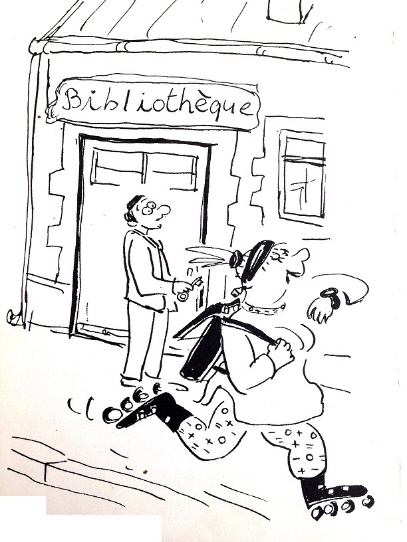 